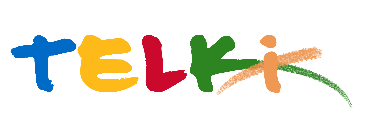 Telki Község Önkormányzata2089 Telki, Petőfi u.1.Telefon: (06) 26 920 801E-mail: hivatal@telki.huwww.telki.huELŐTERJESZTÉS A Képviselő-testület 2022. augusztus 29.-i rendes ülésére A szociális igazgatásról és ellátásokról, valamint a gyermekvédelmi ellátásokról szóló 17/2017.(X.31.) Ör. számú rendelet módosításárólA napirendet tárgyaló ülés dátuma: 			2022.08.29. A napirendet tárgyaló ülés: 				Szociális Bizottság, Képviselő-testület Előterjesztő: 						Deltai Károly polgármesterAz előterjesztést készítette: 				dr. Lack Mónika jegyző		 A napirendet tárgyaló ülés típusa: 			nyílt / zárt A napirendet tárgyaló ülés típusa:			rendes / rendkívüliA határozat elfogadásához szükséges többség típusát: egyszerű / minősített A szavazás módja: 					nyílt / titkos 1.Előzmények, különösen az adott tárgykörben hozott korábbi testületi döntések és azok végrehajtásának állása: -2. Jogszabályi hivatkozások: -3.Költségkihatások és egyéb szükséges feltételeket, illetve megteremtésük javasolt forrásai: -4. Tényállás bemutatása: A rendeleten több időszerű javítást és változtatást javasolt átvezetni:- az önkormányzat által biztosított étkeztetéssel kapcsolatos egyik kedvezmény (tartósan beteg vagy fogyatékos gyermekkel, tanulóval közös háztartásban élő gyermeknek, tanulónak intézményi térítési díjból 50%-os kedvezmény) jelenleg az intézményi térítési díjakról szóló rendeletben van szabályozva. Javasoljuk a térítési díj rendeletből kivenni, és kerüljön át a szociális rendeletbe a követhetőség és a normavilágosság követelményének biztosítása érdekében - az önkormányzat által biztosított további kedvezmények pontosításra kerülnek, érdemi változást nem eredményez a változtatás- a rendkívüli települési támogatásként a fennmaradó étkezési díj elengedését a Polgármester hatáskörébe javasoljuk, hogy kerüljön át, hasonlóan az oltásokkal kapcsolatos eljárási szabályokhoz, tekintettel arra, hogy mérlegelést nem igényel az támogatás meghatározása.  Telki, 2022. augusztus 24.											Deltai Károly											polgármesterTelki Község Önkormányzata Képviselő-testületének .../.... (...) önkormányzati rendeleteA szociális igazgatásról és ellátásokról, valamint a gyermekvédelmi ellátásokról szóló 17/2017.(X.31.) Ör. számú rendelet módosításárólTelki község Önkormányzat képviselő-testülete a szociális igazgatásról és szociális ellátásokról szóló 1993. évi III. törvény 132. §. (4) bekezdésében, valamint a gyermekek védelméről és a gyámügyi igazgatásról szóló 1997. évi XXXI. törvény 18. § (2) bek., 131. § (1) bekezdésben és 151. §. (9) bekezdésében kapott felhatalmazás alapján Magyarország helyi önkormányzatairól szóló 2011. évi CLXXXIX. törvény 13. §. ( 1 ) bekezdésének 8. pontjában meghatározott feladatkörében eljárva a következő rendeletet alkotja.1. §A szociális igazgatásról és ellátásokról valamint a gyermekvédelmi ellátásokról szóló 17/2017. (X. 31.) önkormányzati rendelet 3. § (1a) bekezdése helyébe a következő rendelkezés lép:„(1a) A 7. §. (12) bekezdésben, a 8/A §-ban, 11. §-ban, a 16. §,-ban és 16/A. §.-ban foglalt ellátások megállapítása esetén a hatáskör a polgármestert illeti meg.”2. §A szociális igazgatásról és ellátásokról valamint a gyermekvédelmi ellátásokról szóló 17/2017. (X. 31.) önkormányzati rendelet 8. § (1) bekezdése helyébe a következő rendelkezés lép:„(1) Az önkormányzat a Gyvt. 21./B. §. (2) bekezdésben biztosított normatív kedvezményen túl rendkívüli települési támogatásként a fennmaradó étkezési díjat elengedi a három vagy többgyermekes családoknál gyermekenként, valamint tartósan beteg vagy fogyatékos iskolai tanuló esetén, feltéve, hogy a családban az egy főre jutó havi jövedelem nem haladja meg az öregségi nyugdíj mindenkori legkisebb összegének 300%-át, gyermekét egyedül nevelő esetén 350 %-át.”3. §A szociális igazgatásról és ellátásokról valamint a gyermekvédelmi ellátásokról szóló 17/2017. (X. 31.) önkormányzati rendelet „Gyermekétkeztetési térítési díj kedvezmény” alcíme a következő 8/A. §-sal egészül ki:„8/A. §(1) Az önkormányzat a tartósan beteg vagy fogyatékos gyermekkel, iskolai tanulóval közös háztartásban élő iskolai tanulónak az intézményi térítési díjból 50%-os kedvezményt biztosít.(2) Az (1) bekezdésben maghatározott kedvezmény esetén az étkezés igénybevételére irányuló kérelemhez csatolni kell a magasabb összegű családi pótlékra jogosító betegségekről és fogyatékosságokról szóló 5/2003. (II. 19.) ESzCsM rendelet melléklete szerinti igazolást a tartósan beteg, illetve súlyosan fogyatékos gyermekről.”4. §Ez a rendelet a kihirdetését követő harmadik napon lép hatályba.		Deltai Károly						dr. Lack Mónika		polgármester						      jegyző